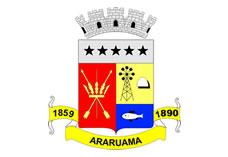 ESTADO DO RIO DE JANEIROPrefeitura Municipal de AraruamaSecretaria Municipal de SAÚDEFUNDO MUNICIPAL DE SAÚDEEXTRATO DO CONTRATO DE PRESTAÇÃO DE SERVIÇO Nº 004/SESAU/2020PARTES: MUNÍCIPIO DE ARARUAMA (CONTRATANTE) e PROJETARE CONSTRUÇÃO, ARQUITETURA E URBANISMO EIRELI, CNPJ Nº 10.922.068/0001-81 (CONTRATADA).OBJETO: Contratação de empresa para Construção da Policlínica, Lote 01 e 02 da Quadra 01 do Loteamento Parque Figueiredo 1 Seção – Boa Perna, Araruama-RJ, conforme Termo de Referência e demais anexos e especificações técnicas constantes nos autos do processo administrativo nº 556/2020.VIGÊNCIA: 06 (seis) meses.                                                                                                                                                                                                                         VALOR: R$ 746.003,02 (setecentos e quarenta e seis mil, três reais e dois centavos) cujos recursos orçamentários e financeiros correrão à conta do Programa de Trabalho nº: 04.001.001.10.122.0028.1005, ND 4.4.90.51.99.00, conta 403, Empenho 186/2020, da Fonte de Recursos Próprios do Orçamento Municipal, relativo ao exercício vigente. DATA DA CELEBRAÇÃO: 21 de fevereiro de 2020.